הַוִּוידוּי-דַּף לִימּוּדכַּפָּרַת עָווֹנוֹת בַּמִּקְרָאבְּסֵפֶר וְיִקְרָא, הַתּוֹרָה מְתָאֶרֶת אֶת סֵדֶר יוֹם הַכִּיפּוּרִים שֶׁהָיָה בַּמִּשְׁכָּן:וְסָמַךְ אַהֲרֹן אֶת-שְׁתֵּי יָדָו עַל רֹאשׁ הַשָּׂעִיר הַחַי, וְהִתְוַדָּה עָלָיו אֶת-כָּל-עֲו‍ֹנֹת בְּנֵי יִשְׂרָאֵל וְאֶת-כָּל-פִּשְׁעֵיהֶם לְכָל-חַטֹּאתָם; וְנָתַן אֹתָם עַל-רֹאשׁ הַשָּׂעִיר, וְשִׁלַּח בְּיַד-אִישׁ עִתִּי הַמִּדְבָּרָה. ויקרא טז  כאמָהֵם שְׁלָבֵי כַּפָּרַת עָווֹנוֹת?מַהוּ הַדָּבָר הַיָּחִיד בַּתֵּיאוּר הַזֶּה שֶׁאֲנַחְנוּ עֲדַיִין מְקַיְּימִים בְּיוֹם כִּיפּוּר?תַּהֲלִיךְ הַתְּשׁוּבָה בַּהֲלָכָהכָּל הַמִּצְווֹת שֶׁבַּתּוֹרָה, בֵּין עָשָׂה בֵּין לֹא תַּעֲשֶׂה, אִם עָבָר אָדָם עַל אַחַת מֵהֶן, בֵּין בְּזָדוֹן בֵּין בִּשְׁגָגָה,כְּשֶׁיַּעֲשֶׂה תְּשׁוּבָה וְיָשׁוּב מֵחֶטְאוֹ, חַיָּיב לְהִתְוַודּוֹת לִפְנֵי הָאֵל בָּרוּךְ הוּא,  שֶׁנֶּאֱמַר "אִישׁ אוֹ אִישָּׁה כִּי יַעֲשׂוּ מִכָּל חָטָאתָ הָאָדָם. . .  וְהִתְוַודּוּ, אֶת חֲטָאתֶם אֲשֶׁר עָשׂוּ" (במדבר ה, ו-ז), זֶה וִידּוּי דְּבָרִים.  וְוִידּוּי זֶה מִצְוַות עֲשֵׂה.כֵּיצַד מִתְוַודֶּה? אוֹמֵר: אָנָּא ה' חָטָאתִי עֲוִויתִי פָּשַׁעְתִּי לְפָנֶיךָ, וְעָשִׂיתִי כָּךְ וְכָךְ, וַהֲרֵי נִיחַמְתִּי וּבוֹשְׁתִּי בְּמַעֲשַׂיי, וּלְעוֹלָם אֵינִי חוֹזֵר לְדָבָר זֶה.  זֶה הוּא עִיקָּרוֹ שֶׁל וִידּוּי; וְכָל הַמַּרְבֶּה לְהִתְוַודּוֹת וּלְהַאֲרִיךְ בְּעִנְיָין זֶה, הֲרֵי זֶה מְשׁוּבָּח.הרמב"ם. הלכות תשובה א,א-בבַּהֲלָכָה, מַהוּ הַמָּקוֹם שֶׁל הַוִּוידוּי בְּתַהֲלִיךְ הַתְּשׁוּבָה?אֵיךְ מִתְוַודִּים?מָהֵם הַמַּרְכִּיבִים שֶׁל הַוִּוידוּי?הַשְׁפָּעַת הַוִּידּוּיכָּל הַמִּתְוַודֶּה יֵשׁ לוֹ חֵלֶק לָעוֹלָם הַבָּא            תלמוד בבלי, סנהדרין ד,ווְעִנְיָין הַוִּידּוּי הוּא שֶׁיִּתְוַדֶּה וְיֹאמַר לְהָקָּבָּ"ה: חָטָאתִי לְפָנֶיךָ. וְדָרְשׁוּ חֲזַ"ל: כֵּיוָון שֶׁחָטָא אָדָם וְהִתְוַודָּה וְאָמַר "חָטָאתִי" שׁוּב אֵין מַלְאָךְ רַשַּׁאי לִיגוֹעַ בּוֹ (...)וַאֲפִילּוּ בָּרְשָׁעִים הַוִּידּוּי מְכַפֵּר... וּמֵעִיקְּרֵי הַתְּשׁוּבָה וִידּוּי דְּבָרִים, וְזֶה שֶׁיִּתְחָרֵט הָאָדָם בְּלִבּוֹ וְיִתְוַדֶּה בְּפִיו.  רבנו בחיי, ספר 'כד הקמח'לָמָּה לְוִידּוּי יֵשׁ הַשְׁפָּעָה כָּל כָּךְ גְּדוֹלָה?מַהוּ הַתַּהֲלִיךְ הַפְּנִימִי שֶׁמּוֹבִיל אוֹתָנוּ לְוִוידוּי?הַוִּוידוּי בְּתַרְבּוּת הָעוֹלָםFaute avouée à demi pardonnéeFault confessed is half redressedאֵיךְ אַתֶּם מְבִינִים אֶת הַפִּתְגָּם הָעֲמָמִי הַזֶּה?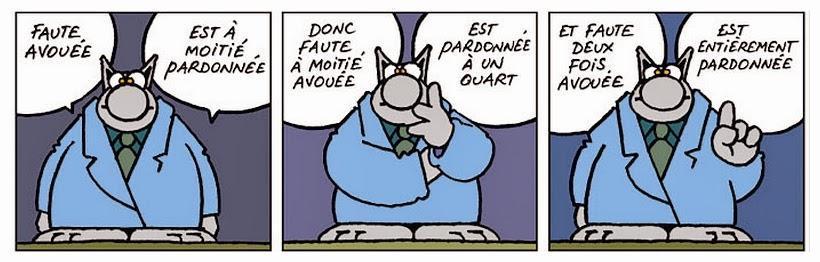 http://4.bp.blogspot.com/-CXtSb6U5KuU/UqgI2w0YM8I/AAAAAAAAAuc/bhcOQh9Ymzo/s1600/Fil+droit+humour+justice.jpgבְּאֵיזֶה טוֹן מְדַבֵּר הֶחָתוּל?אֵיךְ לְדַעְתְּכֶם, נִיתָּן לְהָבִין אֶת הַפִּתְגָּם?נספח: פיוט מסדר הסליחות של חודש אלולמָהֵן הָרְגָשׁוֹת שֶׁל הַחוֹזֵר בִּתְשׁוּבָה?אֵיךְ הוּא מִתְמוֹדֵד עִם הַוִּידּוּי? לָמָּה?בֶּן אָדָם מַה לְּךָ נִרְדָּםקוּם קְרָא בְּתַחֲנוּנִיםשְׁפֹךְ שִׂיחָה דְּרֹשׁ סְלִיחָהמֵאֲדוֹן הָאֲדוֹנִיםרְחַץ וּטְהַר וְאַל תְּאַחַרבְּטֶרֶם יָמִים פּוֹנִיםוּמְהֵרָה רוּץ לְעֶזְרָהלִפְנֵי שׁוֹכֵן מְעוֹנִיםוּמִפֶּשַׁע וְגַם רֶשַׁעבְּרַח וּפְחַד מֵאֲסוֹנִיםאָנָּא שְׁעֵה שִׁמְךָ יוֹדְעֵייִשְׂרָאֵל נֶאֱמָנִיםלְךָ אֲדֹנָי הַצְּדָקָהוְלָנוּ בֹּשֶׁת הַפָּנִיםעֲמֹד כְּגֶבֶר וְהִתְגַּבֵּרלְהִתְוַדּוֹת עַל חֲטָאִיםיָהּ אֵל דְּרֹשׁ בְּכֹבֶד רֹאשׁלְכַפֵּר עַל פְּשָׁעִיםכִּי לְעוֹלָם לֹא נֶעְלָםמִמֶּנּוּ נִפְלָאִיםוְכָל מַאֲמָר אֲשֶׁר יֵאָמַרלְפָנָיו הֵם נִקְרָאִיםהַמְרַחֵם הוּא יְרַחֵם עָלֵינוּכְּרַחֵם אָב עַל בָּנִיםלְךָ אֲדֹנָי הַצְּדָקָהוְלָנוּ בֹּשֶׁת הַפָּנִים